Подсоеденить принтер к ПК, дождаться установки драйвера от WindowsЗатем скачать драйвер, распаковать и запустить ничего не меняя.http://ftp.tngtoys.ru/AlenaA/1C/TTP4206/draiver_dlia_printerov_proton.zip http://ftp.tngtoys.ru/AlenaA/1C/TTP4206/utilita_dlia_nastroiki_printerov_proton.zipПосле установки драйверов  Пуск – Устройства и принтеры –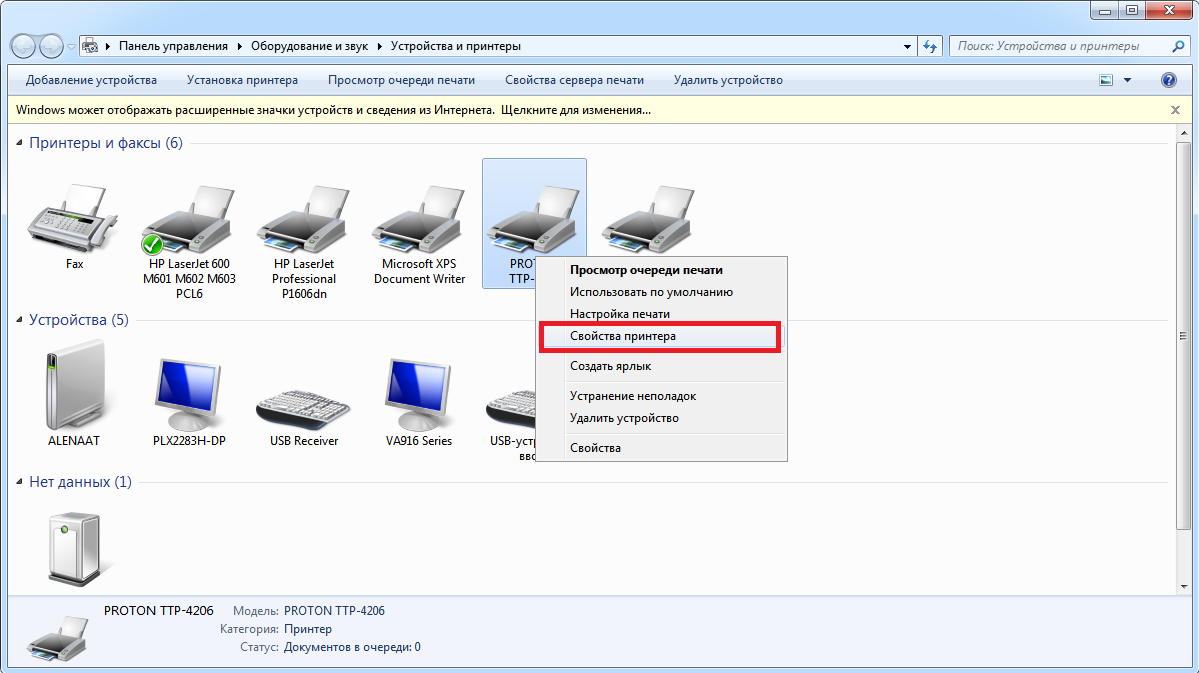 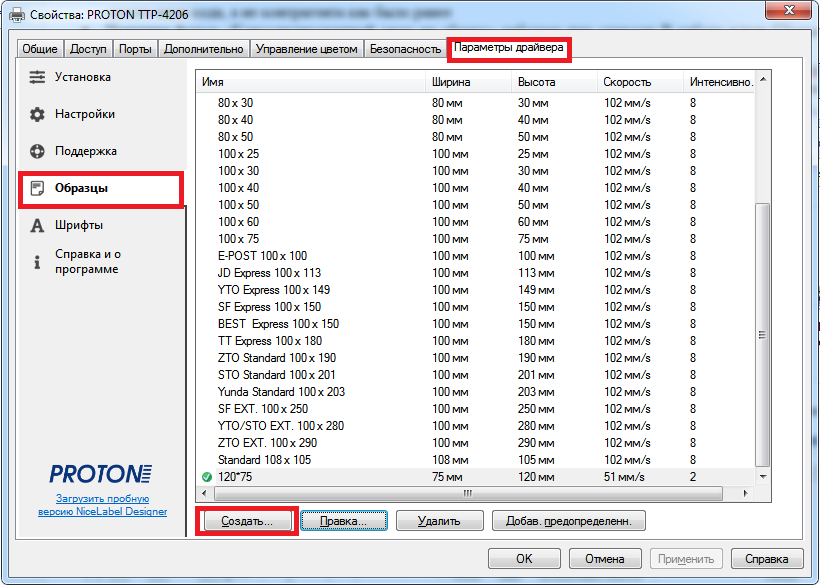 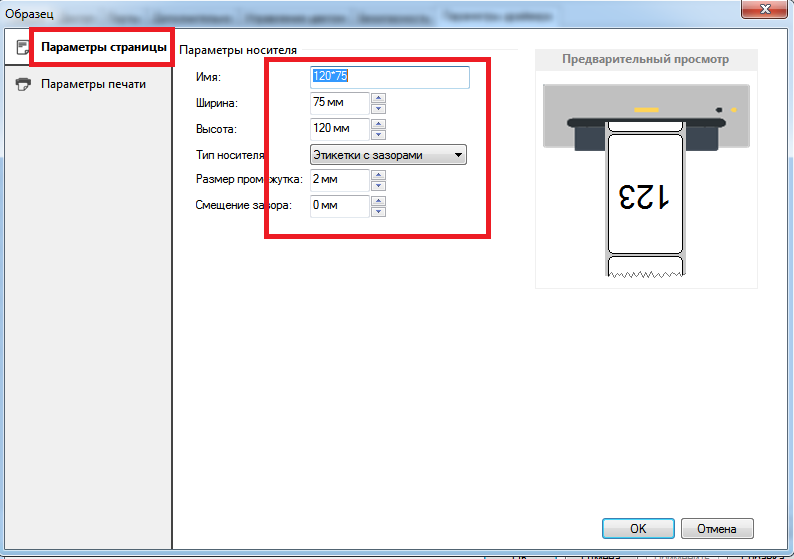 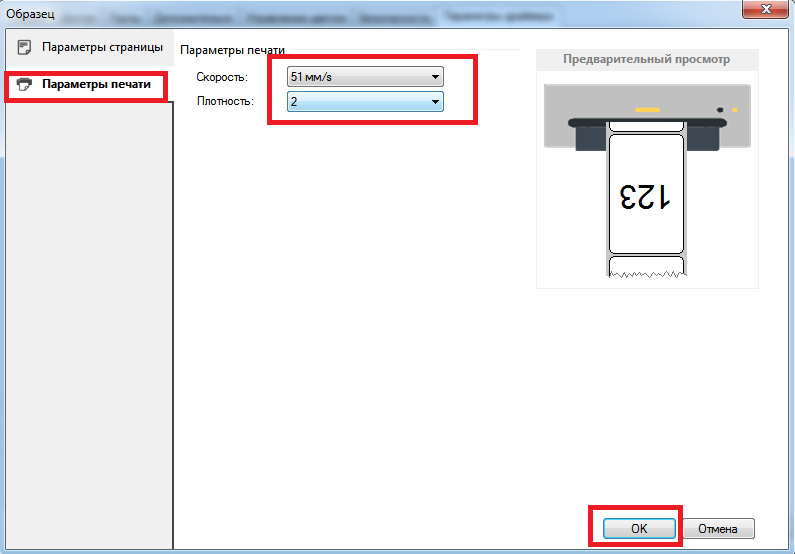 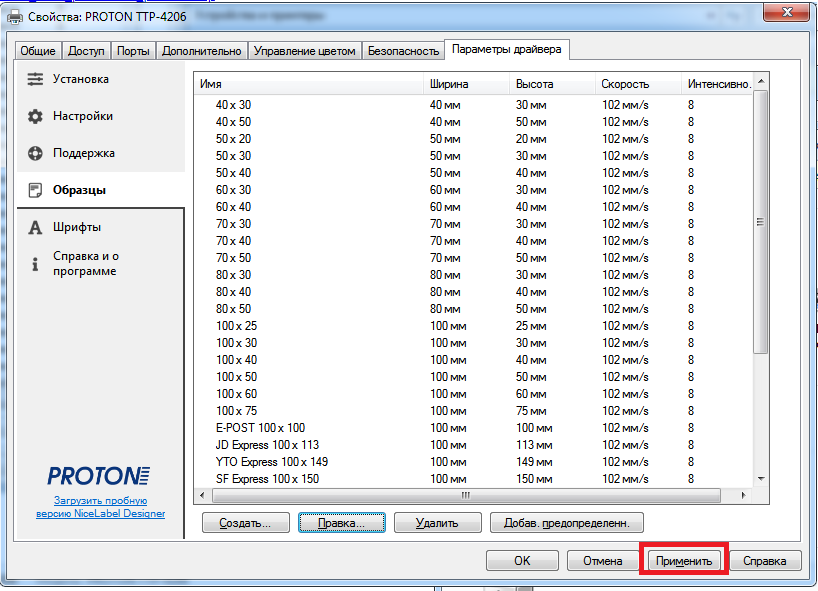 Далее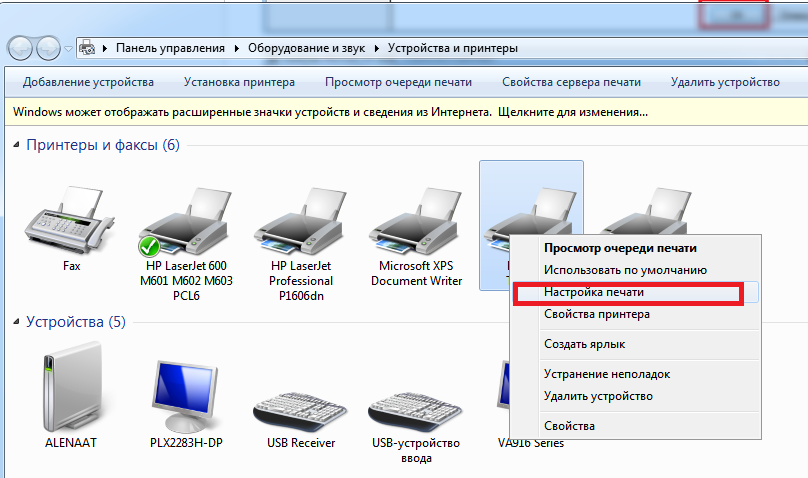 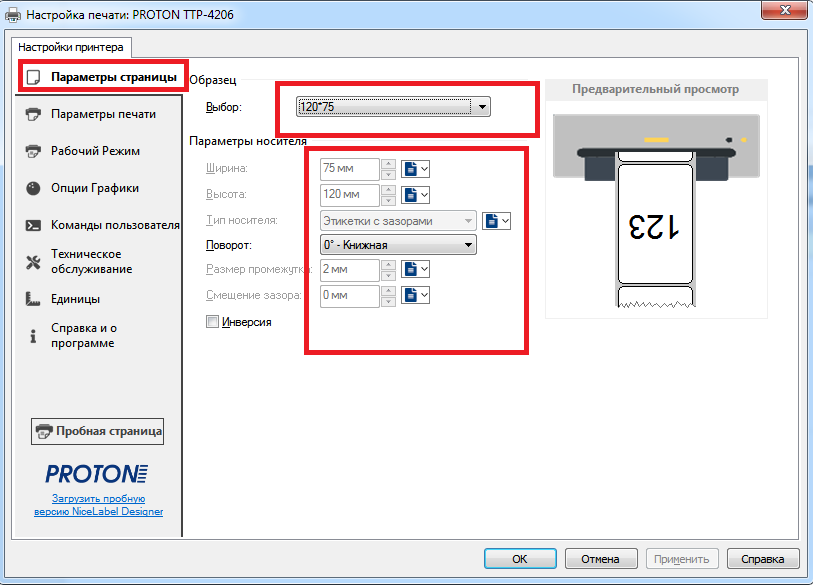 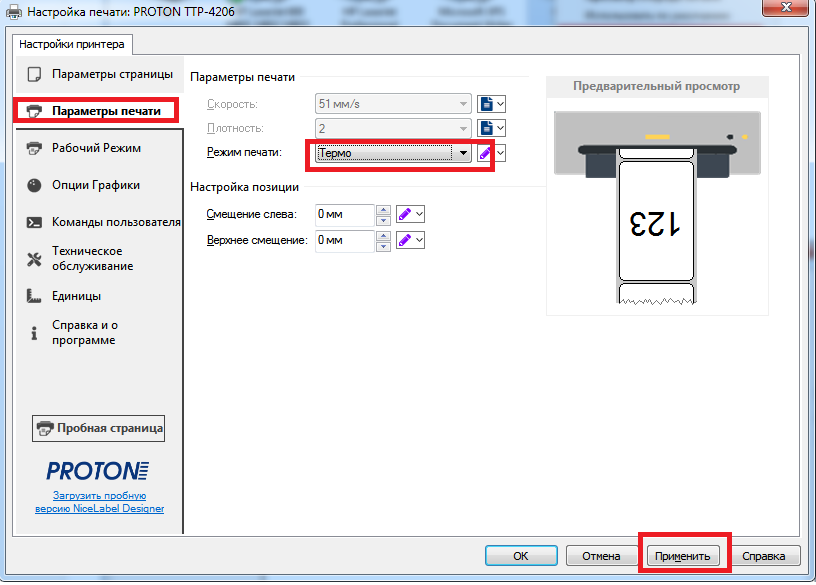 Готово)))При печати выбираем принтер PROTON TTP-4206 и наш формат образца 100*75Пример из PDF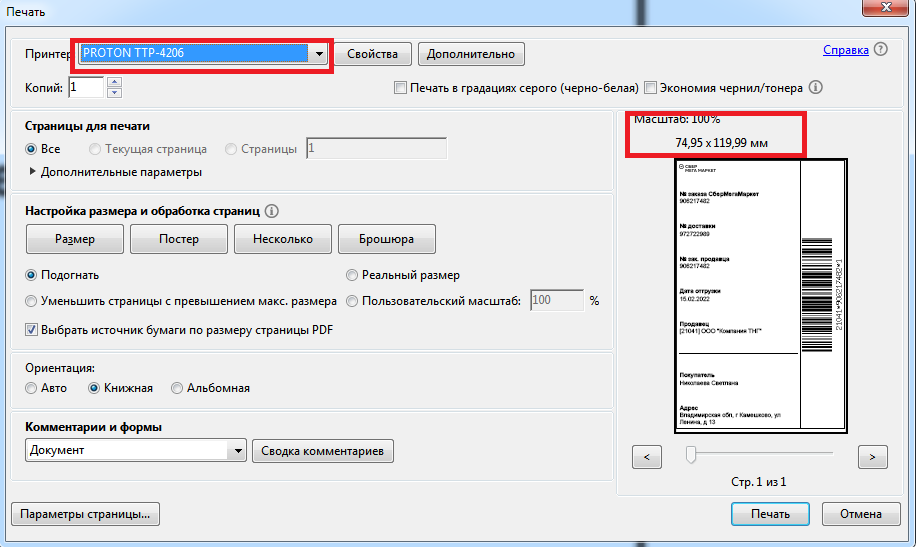 Пример из 1С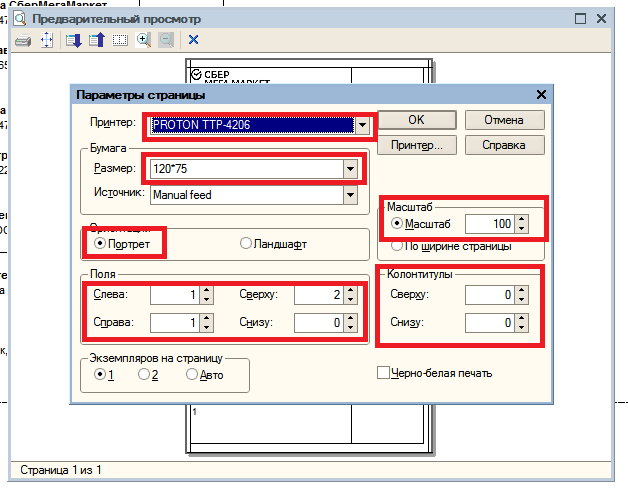 ОБРАТИТЕ ВНИМАНИЕ: что после изменения должно быть так - ВСЕ ДОЛЖНО ПОМЕЩАТЬСЯ НА ОДНОМ ЛИСТЕ!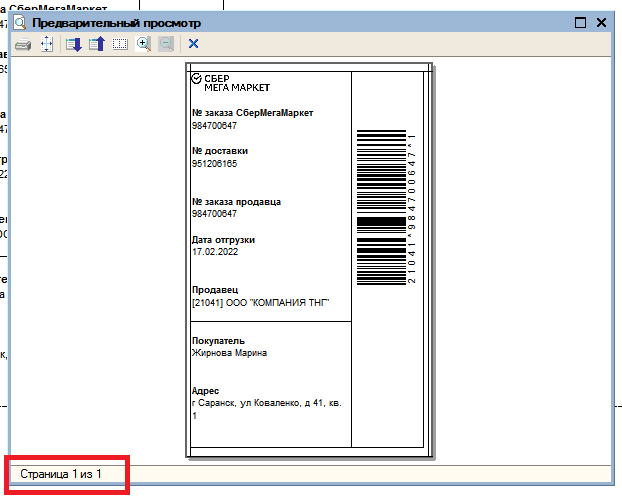 